様式第６号（第９条関係）　　　年　　月　　日禁煙外来治療費助成金交付申請書兼請求書品川区長　あて品川区禁煙外来治療費助成金交付事業による禁煙外来治療費助成金の交付を受けたいので、品川区禁煙外来治療費助成金交付事業実施要綱第９条の規定により関係書類を添えて提出します。記品川区禁煙外来治療費助成金交付事業実施要綱第９条の規定により、次のとおり請求します。助成金は下記口座に振り込みください。請求金額　　　　　　　　　　　　　円領収金額合計（１００円未満の端数切捨て）：上限10,000円◎添付書類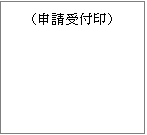 ①　医療費、薬剤費の領収書の写し②　診療明細書、薬剤明細書の写し申請者住所品川区電話番号申請者氏名　　　　　　　　　　　　　　㊞生年月日年　　月　　日振込先金融機関名　　　　　　　　　　　銀行　（支店番号：　　  　）　　　 本店　　　　　　　　　　　金庫　　　　　　　　　　　　　支店　　　　　　　　　　　組合　　　　　　　　　　　　　出張所　　　　　　　　　　　銀行　（支店番号：　　  　）　　　 本店　　　　　　　　　　　金庫　　　　　　　　　　　　　支店　　　　　　　　　　　組合　　　　　　　　　　　　　出張所　　　　　　　　　　　銀行　（支店番号：　　  　）　　　 本店　　　　　　　　　　　金庫　　　　　　　　　　　　　支店　　　　　　　　　　　組合　　　　　　　　　　　　　出張所　　　　　　　　　　　銀行　（支店番号：　　  　）　　　 本店　　　　　　　　　　　金庫　　　　　　　　　　　　　支店　　　　　　　　　　　組合　　　　　　　　　　　　　出張所　　　　　　　　　　　銀行　（支店番号：　　  　）　　　 本店　　　　　　　　　　　金庫　　　　　　　　　　　　　支店　　　　　　　　　　　組合　　　　　　　　　　　　　出張所　　　　　　　　　　　銀行　（支店番号：　　  　）　　　 本店　　　　　　　　　　　金庫　　　　　　　　　　　　　支店　　　　　　　　　　　組合　　　　　　　　　　　　　出張所　　　　　　　　　　　銀行　（支店番号：　　  　）　　　 本店　　　　　　　　　　　金庫　　　　　　　　　　　　　支店　　　　　　　　　　　組合　　　　　　　　　　　　　出張所　　　　　　　　　　　銀行　（支店番号：　　  　）　　　 本店　　　　　　　　　　　金庫　　　　　　　　　　　　　支店　　　　　　　　　　　組合　　　　　　　　　　　　　出張所振込先預金種別普通貯蓄普通貯蓄（ フ リ ガ ナ ）口座名義人※申請者と同一人（ フ リ ガ ナ ）口座名義人※申請者と同一人（ フ リ ガ ナ ）口座名義人※申請者と同一人（　　　　　　　　　　　　　）（　　　　　　　　　　　　　）（　　　　　　　　　　　　　）振込先口座番号（右詰め）